РАССМОТРЕНО                                                                                 УТВЕРЖДАЮНа МС МКОУ                                                                                      директор МКОУ«Кропоткинская СОШ»                                                                      «Кропоткинская СОШ»Протокол №  6                                                                                                        В.В.ЛеонтьеваОт   «01» июня   2022 г.                                                                         приказ  № 82-Д                                                                                                                От «06» июня    2022 г.РАБОЧАЯ ПРОГРАММА ПОВНЕУРОЧНОЙ ДЕЯТЕЛЬНОСТИ                                                                   «Занимательная биология» (наименование учебного предмета \ курса)_____ основное общее образование, 6-7 класс______(ступень образования  \ класс)___________________2022-2024__________________(срок реализации программы)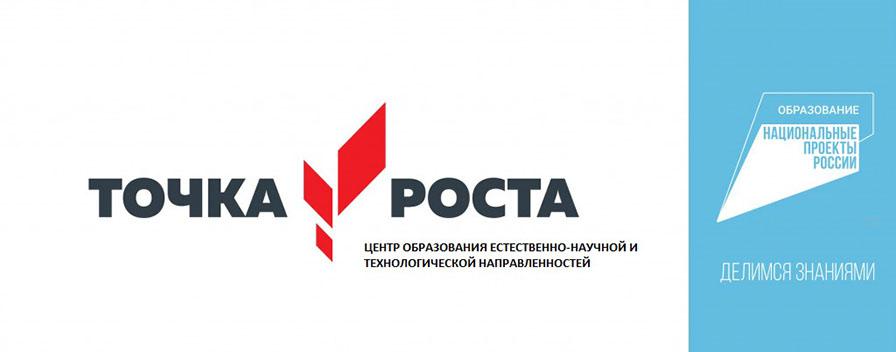                                                                                                                     СОСТАВИЛА:                                                                                                                     В.ВЛеонтьева                                                                                                                   Учитель биологии2022Пояснительная записка  Программа внеурочной деятельности по курсу «Занимательная биология» для 5-8классов  разработана в соответствии с требованиями Федерального Государственного образовательного стандарта  основного общего образованияна основании Закона РФ «Об образовании», пункт 7: «Разработка и утверждение рабочих программ учебных курсов, предметов, дисциплин (модулей), Закона РФ «Об образовании» № 53 от 14.11.2004 года, ст.8: «Национально-региональный компонент государственных образовательных стандартов»,с учётом приказа Министерства образования и науки РФ от 30 августа 2010 г. №889 «О внесении изменений»,с учетом приказа Министерства образования и науки РФ от 31.01.2012 г. №69 «О внесении изменений в федеральный компонент государственных образовательных стандартов начального общего, основного общего и среднего (полного) общего образования, утвержденный приказом Минобрнауки от 05.03.2004 г. №10,с учетом СанПиН 2.4.2.2821-10,в соответствии с Типовым положением об общеобразовательном учреждении, утвержденным постановлением Правительства Российской Федерации от 19.03.2001 № 196,Особенности преподавания предмета Предлагаемая тематика занятий биологического кружка имеет чётко выраженную предметную направленность. В единстве с основным школьным курсом биологии кружок «Занимательная биология» будет обеспечивать сознательное усвоение учащимися основных биологических понятий, фактов, методов биологической науки с опорой на внутри - и межпредметные  связи и на этой основе формировать естественнонаучное мировоззрение и восприятие учащимися биологического образования как элемента общечеловеческой культуры. Данная рабочая программа разработана для учащихся 5 -8 классов разного уровня подготовки.  В системе предметов основной общеобразовательной школы курс «Занимательная биология» реализует следующие цели:- создание условий для удовлетворения познавательной или образовательной потребности учащихся в биологической деятельности;-Способствовать развитию интеллектуальных, креативных способностей учащихся-обеспечить организацию деятельности учащихся в рамках биологического направления направленную на позитивную социализацию и воспитание детей.Задачи содержания предметной области «Биология»:Образовательные: - Овладение умениями применять биологические знания для объяснения процессов и явлений живой природы; работать с биологическими приборами, инструментами, справочниками; проводить наблюдения за культурными растениями.- Расширять кругозор, повышать интерес к предмету, популяризация интеллектуального творчества.Развивающие:- Способствовать развитию потребности общения человека с природой.-  Развитие альтернативного мышления в восприятии прекрасного.- Развитие потребности в необходимости и возможности  решения экологических проблем, доступных  школьнику, стремления к активной практической деятельности по охране окружающей среды.-  Развитие  познавательных  интересов,   интеллектуальных  и  творческих  способностей в процессе проведения наблюдений за живыми организмами, постановки биологических экспериментов, работы с различными источниками информации.-  создание условий для углубления и расширения знаний по биологии, развития мышления, формирования интеллектуальных умений и опыта творческой учебно-познавательной деятельности; - Воспитание позитивного ценностного отношения к живой природе.- Использование приобретенных знаний и умений в повседневной жизни для ухода за культурными растениями и животными.- Развитие монологической устной речи.- Развитие коммуникативных умений.- Развитие нравственных и эстетических чувств.- Развитие способностей к творческой деятельности.Воспитательные:- Воспитывать чувство любви и бережного отношения к природе. - Развивать  наблюдательность, любознательность, логическое мышление, творческую активность учащихся, умение четко и лаконично излагать и обосновывать свои мысли.- Развивать навыки коллективной работы, воспитание понимания эстетический ценности природы, объединение и организация досуга учащихся.Общая характеристика учебного курсаВ содержании раскрываются несколько этапов её освоения: освоение теории и практика.Программа ориентирована на обучающихся 5-8тклассов, особенностью которых является активное общение в группах, сотрудничество, познавательная активность.Программа реализуется в постоянном составе учащихся как одновозрастных, так и разновозрастных.Программа ориентирована на реализацию в подгруппе (5-10 человек)Режим занятий- 34 часа, 1 раз в неделю.Содержание курса направлено на формирование универсальных учебных действий, обеспечивающих развитие познавательных и коммуникативных качеств личности. Обучающиеся включаются в исследовательскую деятельность, основу которой составляют такие учебные действия, как умение видеть проблемы, ставить вопросы, классифицировать, наблюдать, проводить эксперимент, делать выводы, объяснять, доказывать, защищать свои идеи, давать определения понятий, структурировать материал и др. Учащиеся включаются в коммуникативную учебную деятельность, где преобладают такие её виды, как умение полно и точно выражать свои мысли, аргументировать свою точку зрения, работать в группе, представлять и сообщать информацию в устной и письменной форме, вступать в диалог и т. д. Работа кружка по предлагаемой программе предполагает ведение наблюдений и практической работы. Для понимания учащимися сущности биологических явлений в программу введены лабораторные работы, экскурсии, демонстрации опытов, проведение наблюдений. Все это дает возможность направленно воздействовать на личность учащегося: тренировать память, развивать наблюдательность, мышление, обучать приемам самостоятельной учебной деятельности, способствовать развитию любознательности и интереса к предмету. Место курса в учебном планеКурс биологических дисциплин входит в число естественных наук, изучающих природу, а также научные методы и пути познания человеком природы. Ценностные ориентиры содержания учебного предметаВ программе особое внимание уделено содержанию, способствующему формированию современной естественнонаучной картины мира, показано практическое применение биологических знаний.Биологическое образование призвано обеспечить:ориентацию в системе моральных норм и ценностей: признание высокой ценности жизни во всех проявлениях, здоровья своего и других людей; экологическое сознание и воспитание любви к природе;развитие познавательных мотивов, направленных на получение нового знания о живой природе, познавательных качеств личности, связанных с усвоением основ научных знаний, овладением методами исследования природы, формированием интеллектуальных умений;овладение ключевыми компетентностями: учебно-познавательными, информационными, ценностно-смысловыми, коммуникативными;формирование у обучающихся познавательной культуры, осваиваемой в процессе познавательной деятельности, и эстетической культуры как способности к эмоционально-ценностному отношению к объектам живой природы.Отбор содержания в программе проведен с учетом культуросообразного подхода, в соответствии с которым учащиеся должны освоить содержание, значимое для формирования познавательной, нравственной и эстетической культуры, сохранения окружающего среды и собственного здоровья, для повседневной жизни и практической деятельности.Прогнозируемые результатыОбучающиеся должны знать:- о биологическом разнообразии как важнейшем условии устойчивости экосистем;- многообразие растений, животных, грибов, экологические связи между ними;- основные виды растений и животных различных экосистем (леса, луга и т. д.); - наиболее типичных представителей животного и растительного мира НСО;- основные группы растительных и животных организмов и их приспособленность к условиям существования (примеры);- какую пользу приносят представители животного мира;- съедобные и ядовитые растения своей местности;- лекарственные растения, правила сбора, хранения и применения их.- редкие и охраняемые виды растений и животных нашей области;- влияние деятельности человека на условия жизни живых организмов (примеры);- значение растений и животных в жизни человека, условия их выращивания и правила ухода;- современные проблемы охраны природы, аспекты, принципы и правила охраны природы;Обучающиеся должны уметь: - узнавать животных и птиц в природе, на картинках, по описанию;- ухаживать за домашними животными и птицами;выполнять правила экологически сообразного поведения в природе;применять теоретические знания при общении с живыми организмами и в практической деятельности по сохранению природного окружения;ухаживать за культурными растениями и домашними животными (посильное участие);предвидеть последствия деятельности людей в природе (конкретные примеры);наблюдать предметы и явления природы;оформлять результаты наблюдений в виде простейших схем, знаков, рисунков, описаний, выводов;подготовить доклад, презентацию;ставить простейшие опыты с объектами живой и неживой природы.Личностные, метапредметные и предметные результаты освоения курса     Программа обеспечивает достижение выпускниками основной школы следующих личностных, метапредметных и предметных результатов.Личностные, метапредметные и предметные результаты освоения биологииЛичностные результаты обучения:знание основных принципов и правил отношения к живой природе;сформированность познавательных интересов и мотивов, направленных на изучение живой природы; интеллектуальных умений (доказывать, строить рассуждения, анализировать, делать выводы); эстетического отношения к живым объектам;формирование личностных представлений о целостности природы, формирование основ экологического сознания на основе признания ценности жизни во всех её проявлениях и необходимости ответственного, бережного отношения к окружающей среде и рационального природопользования.Метапредметные результаты обучения:знакомство с составляющими исследовательской деятельности, включая умение видеть проблему, ставить вопросы, выдвигать гипотезы, давать определения понятиям, классифицировать, наблюдать, проводить эксперименты, делать выводы и заключения, структурировать материал, объяснять, доказывать, защищать свои идеи;формирование умения работать с различными  источниками биологической информации: текст учебника, научно-популярной литературой, биологическими словарями справочниками, анализировать и оценивать информацию;владение основами самоконтроля, самооценки, принятия решений в учебной и познавательной деятельности;формирование и развитие компетентности  в области использования информационно-коммуникативных технологий;формирование умений осознанно использовать речевые средства для дискуссии и аргументации своей позиции, сравнивать различные точки зрения, аргументировать и отстаивать свою точку зрения.   Предметными результатамиобучения  являются:1. В познавательной (интеллектуальной) сфере:выделение существенных признаков биологических объектов (отличительных признаков живых организмов; клеток и организмов растений,  грибов и бактерий; соблюдения мер профилактики заболеваний, вызываемых растениями,  бактериями, грибами;классификация — определение принадлежности биологических объектов к определенной систематической группе;роли различных организмов в жизни человека; значения биологического разнообразия для сохранения биосферы;различение съедобных и ядовитых грибов; опасных для человека растений;сравнение биологических объектов и процессов, умение делать выводы и умозаключения на основе сравнения;выявление приспособлений организмов к среде обитания; типов взаимодействия разных видов в экосистеме; овладение методами биологической науки: наблюдение и описание биологических объектов и процессов; постановка биологических экспериментов и объяснение их результатов. 2. В ценностно-ориентационной сфере:знание основных правил поведения в природе;анализ и оценка последствий деятельности человека в природе, влияния факторов риска на здоровье человека. 3. В сфере трудовой деятельности:знание и соблюдение правил работы в кабинете биологии;соблюдение правил работы с биологическими приборами и инструментами (лупы, микроскопы). 4. В сфере физической деятельности:освоение приемов оказания первой помощи при отравлении ядовитыми грибами, растениями.  5. В эстетической сфере:овладение умением оценивать с эстетической точки зрения объекты живой природы.Контрольно-измерительные материалы:Формы контроля знаний:Фронтальный и индивидуальный опрос.Отчеты по лабораторным работам.Творческие задания.Информационно-поисковая работа с использованием ИКТ.Основной инструментарий для оценивания результатов:Творческие работы.КАЛЕНДАРНО – ТЕМАТИЧЕСКОЕ ПЛАНИРОВАНИЕ кружка  «Занимательная биология» 1  годКАЛЕНДАРНО – ТЕМАТИЧЕСКОЕ ПЛАНИРОВАНИЕкружка «Занимательная биология»2  годМатериально-техническое обеспечение учебного курса  Печатные пособияКомплект таблиц «Ботаника 1. Грибы, лишайники, водоросли, мхи, папоротникообразные и голосеменные растения, «Ботаника 2. Строение и систематика цветковых растений», «Зоология».Наборы картинок в соответствии с тематикой.Натуральные объектыГербарииОсновные группы растенийКоллекции Голосеменные растения Семена и плоды Комплекты микропрепаратовПриборыРаздаточныеМикроскоп МикролабораторииЛупа ручнаяТехнические средства обученияКомпьютер.Проектор.Настенная  доска.Список книгопечатной продукцииДля обучающихсяПасечник В. В. Биология. Бактерии, грибы, растения 5класс. Учебник / М.: Дрофа, 2015 г.Большая электронная энциклопедия Кирилла и Мефодия.Козлова, Т.А., Сивоглазов, В.И. Растения луга. – 2-е изд. Стереотип.  (Твой первый атлас- определитель)- М.: Дрофа, 2010.Козлова, Т.А., Сивоглазов, В.И. Растения луга. – 2-е изд. Стереотип. (Твой первый атлас- определитель) - М.: Дрофа, 2010. Козлова, Т.А., Сивоглазов, В.И. Растения леса. – 2-е изд. Стереотип. (Твой первый атлас- определитель)  - М.: Дрофа, 2010.Клинковская, Н. И., Пасечник, В.В. Комнатные растение в школе: кн. Для учителя. – М.: Просвещение, 2000.Для учителяФормирование универсальных учебных действий в основной школе: от действий к мысли. Система заданий: пособие для учителя/ [А.Г. Асмолов, Г.В. Бурменская, И.А. Володарская и др.] под ред. А.Г. Асмолова. – 2-е изд. – М.: Просвещение, 2011.-159с. - (Стандарты второго поколения).Григорьев. Д.В. Внеурочная деятельность школьников. Методический конструктор: пособие для учителя/ Д.В.Григорьев, П.В. Степанов. – М.: Просвещение, 2011 – 223с. – (Стандарты второго поколения).Программы внеурочной деятельности. Познавательная активность. Проблемно-ценностное общение: пособие для учителей общеобразовательных учреждений/ Д.В. Григорьев, П.В. Степанов. – М.: Просвещение, 2011. – 96 с. – (Работаем по новым стандартам). Браверман Э.М. Развитие метапредметных умений на уроках. Основная школа. М.: Просвещение, 2012. – 80с. Интернет-ресурсыСайт Российского общеобразовательного Портал http://www.school.edu.ru  (обмен педагогическим опытом, практические рекомендации).Единая коллекция Цифровых Образовательных Ресурсов. - Режим доступа: http://school-collection.edu.ruУчебные материалы и словари на сайте «Кирилл и Мефодий». - Режим доступа: www.km.ru/ educationhttp://www.sci.aha.ru/ATL/ra21c.htm — биологическое разнообразие России.http://www.wwf.ru — Всемирный фонд дикой природы (WWF).http://www.kunzm.ru — кружок юных натуралистов зоологического музея МГУ.Дополнительная литература:1. Энциклопедия для детей. Биология / под ред. М. Д. Аксеновой. - М.: Аванта +, .,2. Золотницкий, Н. Ф. Цветы в легендах и преданиях, Дрофа, 2002. №ДатаТема занятияФорма занятияНаглядные пособия и технические средства1Вводное занятие. Биология – наука о живой природе.беседаПрезентация2Оформление уголка кружка «Занимательная биология»,  девиз, песня, правила, атрибуты. Коллективная работаВатман3В мире флоры и фауны.Игра: Биологическое лото6 конвертов, жетоны4Час ребусов.Коллективная работаКарточки с ребусами5Родина овощей.Игра – путешествие с культурными растениями.Игровые поля, бочонки для лото67Памятники овощам и фруктам (удивительные растения)Познавательное занятиеПрезентация с изображением памятников овощам и фруктам, вошедшим в «горячую десятку»89По страницам Красной книги.Устный журналВикторинаИллюстративный материал, презентации.1011Экологический турнир «В союзе с природой»Экологический турнирПрезентация для турнира12В океане вокруг насЭкологический турнирпрезентация1314Познавательно — интеллектуальная игра «Люди, звери, рыбы, птицы на Земле должны ужиться!»Познавательно — интеллектуальная играЖетоны, презентация с названиями конкурсов, картинками, медали1516Оформление газеты «Удивительные животные»Коллективная творческая работаВатман17Викторина «Узнай меня»ИграПрезентация с разбивкой по группам18Работа над проектом «Берегите птиц»ГрупповаяПрезентация19Всемирный день кошек.Защита проектной работы, посвященной Всемирному Дню Кошек (1 марта)ПрезентацияФотографии20Легенды о цветах.Круглый столСообщения21Викторина «Час цветов»ВикторинаИллюстративный материал22Оформление стенда «Тайны мира цветов» «Бабочек»Творческая мастерскаяФотографии, рисунки23Своя игра «Тропа загадок»Своя играПрезентация с разбивкой на группы24Комнатные растения.Цветы на моей клумбеМатериалы проекта «Школьный дворик»Доклад учащихся25Биологическая викторина.Командная играПрезентация с разбивкой по группам2627Птицы леса. Праздник птиц.Презентация, викторина.Фильм по краеведению28Поле чудес «Удивительный мир птиц»ИграИллюстративный материал2930Экскурсии в природу.ЭкскурсияВ окрестностях поселка313233Тайны клеток живых организмов.Лабораторные работы с микроскопом.1.Рассматривание готовых микропрепаратов 2. Приготовление и рассматривание микропрепарата кожица лука, кожицы листа, клеток эпителия.
3. Рассматривание готовых препаратов животных клетокМикроскопы и микропрепараты.34Итоговое занятие Викторина «Загадки природы»Презентация, сообщения№ДатаТема занятияВид деятельности 1Живородящие птицы Коллективная работа, сбор и обработка информации, рисунок модели живородящей птицы. 2Вопросы разминки  Викторина 3«Конь в пальто», одежды животных.Сбор и обработка информации, подготовка презентации4«Зеркальные животные»Сбор и обработка информации, подготовка презентации.5«Отдалённая гибридизация»Сбор и обработка информации, подготовка презентации67«Алиса на острове»«Закон Бергмана»Сбор и обработка информации, подготовка презентации89Турнир юных биологов.Подготовка выступлений по темам защита презентаций.1011«Красная книга руками детей!»Изготовление рисунков редких и исчезающих животных12«Красная книга руками детей!»Изготовление и оформление рисунков редких и исчезающих животных1314Выставка рисунков «Красная книга руками детей!» Оформление выставки рисунков1516Животные барометрыСбор информации, подготовка презентации.17Акция «Покорми птиц!»Изготовление буклетов, листовок, кормушек18«Птицы, друзья наши верные!»Распространение буклетов и листовок, развешивание кормушек19Турнир юных биологов Состязание между командами20Чудо – пчёлы.Целебные продукты пчеловодства21Дельфины - целителиСбор информации о способности дельфинов излечивать людей22Иппотерапия Знакомство с иппотерапией 23Змея – символ медициныВыяснить, почему змея является символом медицины24Чудо – юдо, рыба- КитСбор информации и подготовка презентации25Разноцветный мир бабочекЗнакомство с разнообразием бабочек2627Мастера маскировки Знакомство с животными, умеющими хорошо «прятаться»28Домашние любимцыРассказ ребят о своих любимцах, рисунки2930Заботливые родителиБионикаЗнакомство с примерами заботы о потомстве у различных видов животных, примеры использоания человеком особенностей строения живого организма в технике313233Наблюдение за птицами, лягушками, насекомымиЭкскурсия в природу, фотоотчёт34Итоговое занятие Подведение итогов занятий в кружке